פעילות "חפש את המטמון"- בנושא בטיחות בחשמלמטרת על: התלמידים יכירו את כללי הבטיחות בחשמל דרך משחק חפש את המטמוןרצף השיעור:עזרים:8 ניילוניות, סרטי קשירה וסלוטייפ (לתליית השילוט במוקדים), מעטפות, כרטיסי אירועים ממשחק סימולציה 103- לבחירתך 8 כרטיסיות ל-4 מוקדים (2 כרטיסיות ל-2 קבוצות בכל מוקד).הערות:לפעילות זו נדרשת הכנה מראש:1. הכנת כרטיס משימה לכל קבוצה- לשים בניילונית (נספח 1)2. הכנה ותליית שלטים בארבעה מוקדים בבית הספר (לדוגמא: פחי מחזור/עמדת שומר/מזכירות/ גינת ירק). בכל מוקד תהיה תלויה ניילונית בתוכה אירועים לניתוח (נספח 2)3. הכנת מעטפות עם כתבי חידה לכל קבוצה. (נספח 3) לשים מעטפה אחת ביחד עם כרטיס משימה בניילונית מהלך הפעילות:פתיחה- הסבר כי מטרת הפעילות הקרובה היא לחוות את נושא הבטיחות בחשמל דרך משחק.חלק את הכיתה לארבע קבוצות ותן לנציג מכל קבוצה את כרטיס המשימה. הסבר לכיתה את מטרת המשחק ואת מהלכו:כל קבוצה תקבל כרטיס פתיחה עם הסבר ותעבור בין ארבעה מוקדים על פי סדר שייקבע לה מראש.בכל מוקד הקבוצה תתבקש לבצע משימה קבוצתית היתולית (להסתדר ע"פ גובה, ע"פ א-ב שם פרטי וכו') בכל מוקד על הקבוצה לשלוף מהניילונית כרטיס אירוע אחד (מתוך הכרטיסיות של משחק הסימולציה 103) אותו תצטרך לפתור ולנסח כלל בטיחות שעולה מתוכו. ברגע שסיימה הקבוצה לנסח כלל מתוך האירוע, תעבור הקבוצה למוקד הבא.בסיום מעבר בארבעת המוקדים, על הקבוצה לפתור כתב חידה (שנמצא במעטפה סגורה בתוך הניילונית שקיבל נציג הקבוצה) ולהגיע חזרה לנקודת הפתיחה.לצורך המשחק הקצב 20 דקות למעבר בין המוקדים.לאחר שכל ארבעת הקבוצות סיימו, כנס את הכיתה במליאה. הקבוצה הזוכה תתבקש להגיד את כללי הבטיחות אותם ניסחה במהלך המשחק. שאל אם לקבוצות נוספות יש כללים אחרים חשובים שניסחו שאינם מופיעים בין ארבעת הכללים של הקבוצה הזוכה.לאחר מכן, בקש מהקבוצה שהגיעה למקום השני לומר מהו הפתגם שהסתתר בכתב החידה.סיכום:סכם את המשחק ואת הכללים שנלמדו במהלכו. הסבר כי חשמל זה לא משחק ילדים ועליהם להיזהר ולהזהיר אחרים סביבם מפני הסכנות הצפויות. לפניך 2 פעילויות מסכמות לבחירה:1) תן לקבוצות 5 דקות לחבר חמשיר מהכללים שניסחה. 2) בקש מהתלמידים לחשוב על כלל אחד שנראה להם חשוב במיוחד ולהסביר מדוע.נספחים:נספח 1- כרטיס משימה**כרטיס משימה**חברים שלום,הינכם מתבקשים להגיע לארבעה מוקדים.בכל מוקד אליו תגיעו, עליכם לבצע משימה קבוצתית. לאחר המשימה הקבוצתית תצטרכו לקחת כרטיס משימה שבו מסופר על אירוע מסוים. עליכם לפתור את האירוע ולנסח כלל בטיחות בחשמל שמתקשר לאירוע.לאחר מעבר בארבעת המוקדים ולאחר שניסחתם ארבעה כללי בטיחות בחשמל על פי האירועים, עליכם לפתור כתב חידה (מצורף במעטפה שיש לפתוח רק בסיום המעבר במוקדים).-עברתם בארבעת המוקדים?-ניסחתם ארבעה כללי בטיחות בחשמל?-פתרתם את כתב החידה?אתם מתבקשים להגיע לנקודת הפתיחה על מנת לאסוף את הפרסבהצלחה!בקש מהמדריך את סדר המוקדים בהן תעבור הקבוצה ורשום לפנייך: ________נספח 2- כרטיסי ארבעת המוקדים"נתיב האור"- מוקד מספר 1ברוכים הבאים למוקד מספר 1משימה קבוצתית: עליכם להסתדר על פי הגובה בשורה אחתוכעת, לכרטיס המשימה- הוציאו כרטיס אחד מתוך השקית, קראו את האירוע וענו על השאלות.לסיום, נסחו כלל בטיחות בחשמל שמתקשר לאירוע הזה.סיימתם? נהדר..עברו למוקד הבא, על פי מה שמופיע בכרטיסיית הקבוצה שלכם.בהצלחה!"נתיב האור"- מוקד מספר 2ברוכים הבאים למוקד מספר 2משימה קבוצתית: עליכם לקפוץ על רגל אחת 50 פעם(כל אחד מחברי הקבוצה)וכעת, לכרטיס המשימה- הוציאו כרטיס אחד מתוך השקית, קראו את האירוע וענו על השאלות.לסיום, נסחו כלל בטיחות בחשמל שמתקשר לאירוע הזה.סיימתם? נהדר..עברו למוקד הבא, על פי מה שמופיע בכרטיסיית הקבוצה שלכם.בהצלחה!"נתיב האור"- מוקד מספר 3ברוכים הבאים למוקד מספר 3משימה קבוצתית: עליכם להסתדר בשורה ע"פ אותיות א"ב של השם הפרטיוכעת, לכרטיס המשימה- הוציאו כרטיס אחד מתוך השקית, קראו את האירוע וענו על השאלות.לסיום, נסחו כלל בטיחות בחשמל שמתקשר לאירוע הזה.סיימתם? נהדר..עברו למוקד הבא, על פי מה שמופיע בכרטיסיית הקבוצה שלכם.בהצלחה!"נתיב האור"- מוקד מספר 4ברוכים הבאים למוקד מספר 4משימה קבוצתית: עליכם לומר 5 ערים בדרום הארץ(כיתבו בצד ושימרו איתכם עד לסוף המשחק)וכעת, לכרטיס המשימה- הוציאו כרטיס אחד מתוך השקית, קראו את האירוע וענו על השאלות.לסיום, נסחו כלל בטיחות בחשמל שמתקשר לאירוע הזה.סיימתם? נהדר..עברו למוקד הבא, על פי מה שמופיע בכרטיסיית הקבוצה שלכם.בהצלחה!נספח 3- כתב חידה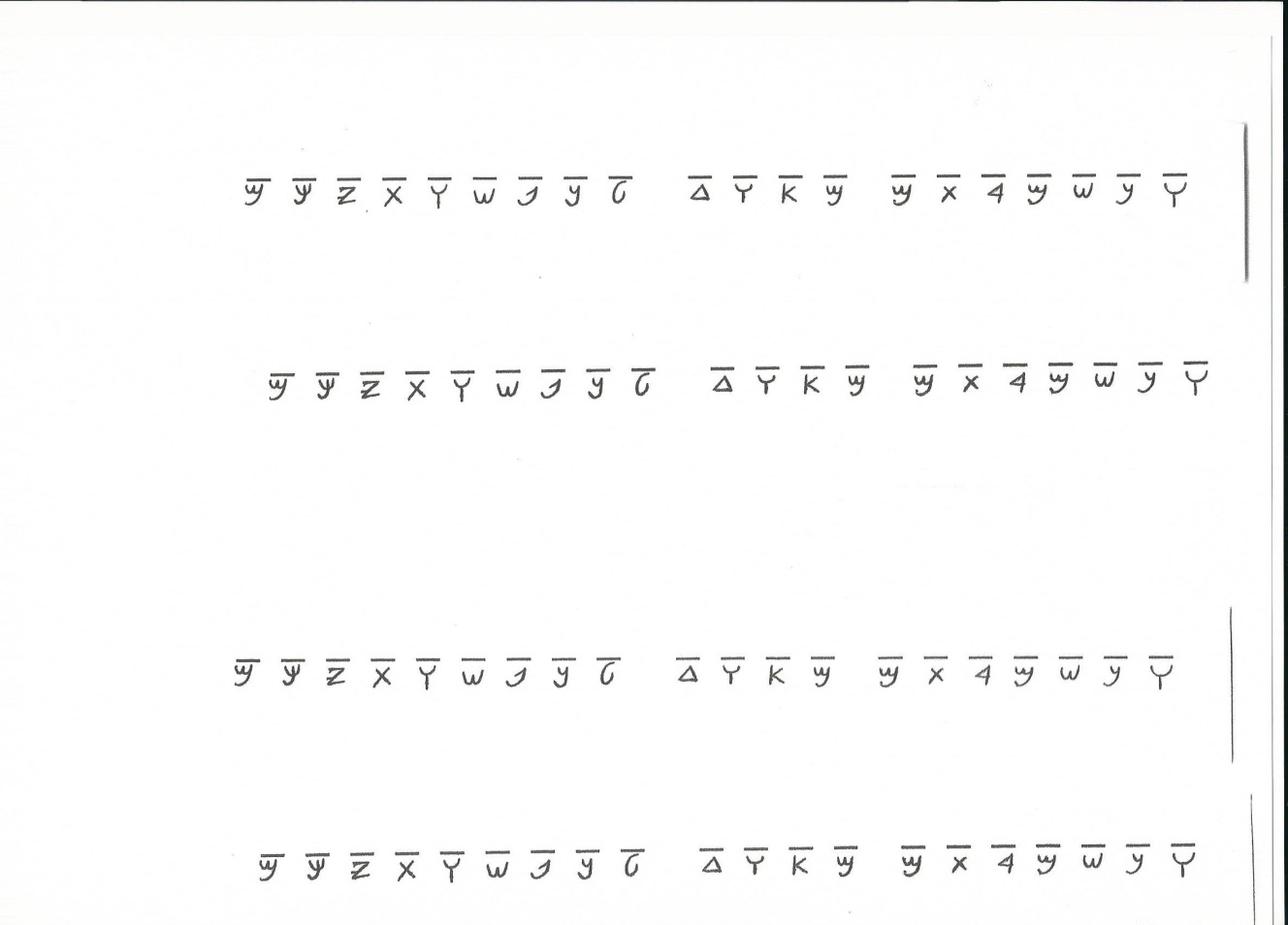 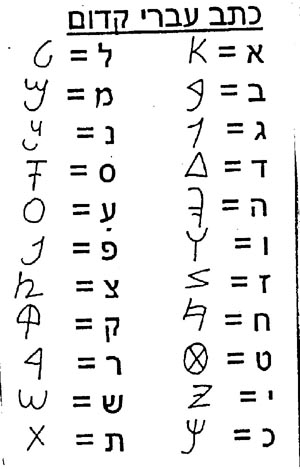 זמןפעילותדגשים5 דקות דברי פתיחה והסבר של מטרת המשחקטרם השיעור יש לתלות שלטים בארבעה מוקדים לבחירתכם20 דקותמהלך המשחק- חפש את המטמון בטיחות בחשמלחלוקת כרטיסי משימה לקבוצות10 דקותסיכום